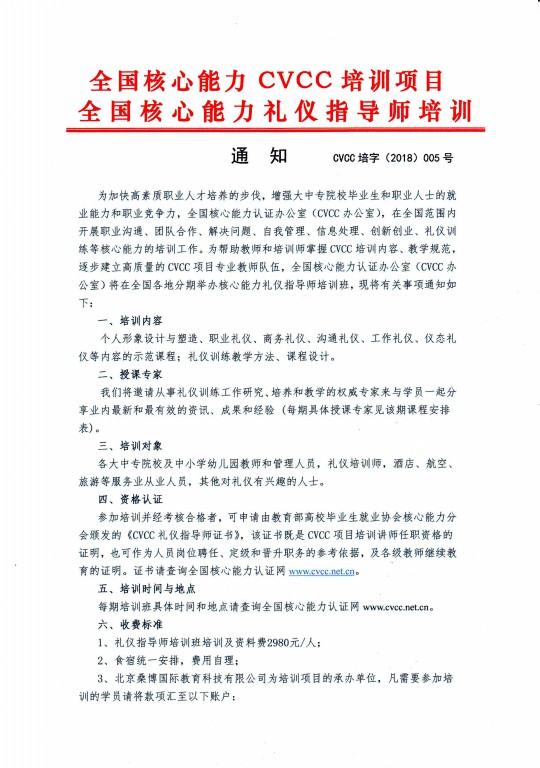 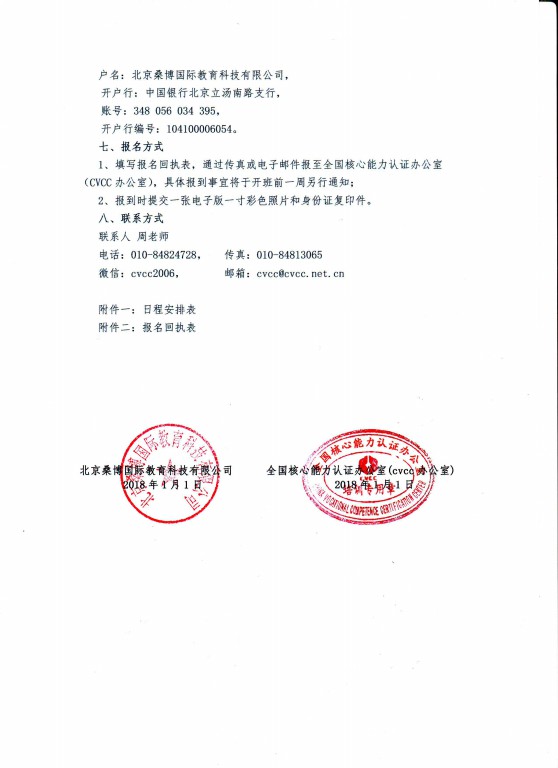 附件一：全国礼仪指导师培训（广州）班日程安排注：本期师资班由国内著名礼仪培训导师、全国人大会议中心礼仪顾问、北京大学EMBA讲师纪亚飞老师；国内知名礼仪培训专家张晶老师主讲。附件二：全国礼仪指导师培训（广州）班报名回执表培训地点： 广州星和国际酒店（广州市越秀区环市西路183号）培训时间：2018年7月14日-16日注：联系人：万治湘 18610067509，微信号：cvcc18610067509,请将报名回执发送至：409004797@qq.com时间：2018年7月14日上午9:00-12:00，下午14:00-17:00；       主讲老师：纪亚飞老师；课程单元：礼仪课程巅峰设计时间：2018年7月14日上午9:00-12:00，下午14:00-17:00；       主讲老师：纪亚飞老师；课程单元：礼仪课程巅峰设计时间：2018年7月14日上午9:00-12:00，下午14:00-17:00；       主讲老师：纪亚飞老师；课程单元：礼仪课程巅峰设计课程内容1、互联网时代VS工业时代礼仪培训；   2、你的培训师2.0还是5.0版本；3、与时俱进的课程设计思路；          4、科学前沿的课程设计方法；5、具有平衡感和艺术感的课程结构；    6、举一反三的课程逻辑；7、进阶版本课程设计方法；            8、让礼仪课程具有个人品牌化教学模式1、互联网时代VS工业时代礼仪培训；   2、你的培训师2.0还是5.0版本；3、与时俱进的课程设计思路；          4、科学前沿的课程设计方法；5、具有平衡感和艺术感的课程结构；    6、举一反三的课程逻辑；7、进阶版本课程设计方法；            8、让礼仪课程具有个人品牌化教学模式时间：2018年7月15日上午9:00-12:00 ， 下午14:00-17:00；主讲老师：纪亚飞老师；  课程单元：仪态礼仪——赢在举手投足间时间：2018年7月15日上午9:00-12:00 ， 下午14:00-17:00；主讲老师：纪亚飞老师；  课程单元：仪态礼仪——赢在举手投足间时间：2018年7月15日上午9:00-12:00 ， 下午14:00-17:00；主讲老师：纪亚飞老师；  课程单元：仪态礼仪——赢在举手投足间课程内容1、仪态举止的秘密；       2、14种标准仪态礼仪教学方法3、自信大方站姿礼仪；     4、端庄优雅坐姿礼仪5、规范亲和蹲姿礼仪；     6、落落大方手势礼仪7、彬彬有礼举止魅力；     8、举手投足传情达意9、赢在举手投足间1、仪态举止的秘密；       2、14种标准仪态礼仪教学方法3、自信大方站姿礼仪；     4、端庄优雅坐姿礼仪5、规范亲和蹲姿礼仪；     6、落落大方手势礼仪7、彬彬有礼举止魅力；     8、举手投足传情达意9、赢在举手投足间时间：2018年7月16日上午9:00-12:00 ，  下午13:30-16:30；主讲：张晶老师                 时间：2018年7月16日上午9:00-12:00 ，  下午13:30-16:30；主讲：张晶老师                 时间：2018年7月16日上午9:00-12:00 ，  下午13:30-16:30；主讲：张晶老师                 课程单元 商务会面礼仪接待拜访礼仪课程内容1、问候与称呼礼仪；2、握手与名片礼仪；3、商务引见、引导与介绍；4、行进中的礼宾位次；5、电梯与乘车礼仪；6、座次礼仪、会议礼仪；1、常见动态情境下的位次排列2、常见静态情境下的位次排列3、高端接待的细节与奥秘4、高端拜访的细节与奥秘5、高端接待六步流程综合学习演练6、高端拜访四步流程综合学习演练单位名称单位名称姓名性别职务/职称手机号码电子邮箱住宿标准住宿标准住宿标准住宿标准标间（2人）单间（1人）标间（2人）单间（1人）标间（2人）单间（1人）标间（2人）单间（1人）标间（2人）单间（1人）到达日期及时间到达日期及时间